		Proposed changes to Annex 3 to prevent substances/mixtures classified as causing serious eye damage or eye irritation being transferred from the hand to the eye 		Transmitted by the expert from the United Kingdom on behalf of the informal working group on improving annexes 1, 2 and 3 of the GHS 		Reference is made to the list of amendments in paragraphs 6 to 9 in document ST/SG/AC.10/C.4/2020/12. 		The proposed changes to Table A3.2.2 “Prevention Precautionary Statements” in Section 2 of the GHS and the consequential changes to the tables in Section 3 of Annex 3 are shown in full. New text is shown in blue. Deleted text is shown in red strikethrough and deleted lines in between adjacent duplicate table entries are shown as a red line “____”.Annex	Proposed changes to Table A3.2.2 in Section 2 of Annex 3: Proposed changes to Section 3 of Annex 3UN/SCEGHS/39/INF.4Committee of Experts on the Transport of Dangerous Goods
and on the Globally Harmonized System of Classification
and Labelling of ChemicalsSub-Committee of Experts on the Globally Harmonized
System of Classification and Labelling of Chemicals 	14 April 2020Thirty-ninth sessionGeneva, 8-10 July 2020 Item 3 (b) of the provisional agendaHazard communication: Improvement of annexes 1 to 3 and further rationalization of precautionary statementsCode(1)Prevention Precautionary Statements(2)Prevention Precautionary Statements(2)Hazard Class(3)Hazard Category(4)Conditions of use(5)P264Wash hands [and...] thoroughly after handling.Wash hands [and...] thoroughly after handling.Acute toxicity – oral (chapter 3.1)1, 2, 3, 4- text in square brackets to be used when the ...Mmanufacturer/supplier or the competent authority to specify other parts of the body to be washed after handling.    P264Wash hands [and...] thoroughly after handling.Wash hands [and...] thoroughly after handling.Acute toxicity – dermal (chapter 3.1)1, 2- text in square brackets to be used when the ...Mmanufacturer/supplier or the competent authority to specify other parts of the body to be washed after handling.    P264Wash hands [and...] thoroughly after handling.Wash hands [and...] thoroughly after handling.Skin corrosion (chapter 3.2)1, 1A, 1B, 1C- text in square brackets to be used when the ...Mmanufacturer/supplier or the competent authority to specify other parts of the body to be washed after handling.    P264Wash hands [and...] thoroughly after handling.Wash hands [and...] thoroughly after handling.Skin irritation (chapter 3.2)2- text in square brackets to be used when the ...Mmanufacturer/supplier or the competent authority to specify other parts of the body to be washed after handling.    P264Wash hands [and...] thoroughly after handling.Wash hands [and...] thoroughly after handling.Serious eye damage (chapter 3.3)1- text in square brackets to be used when the ...Mmanufacturer/supplier or the competent authority to specify other parts of the body to be washed after handling.    P264Wash hands [and...] thoroughly after handling.Wash hands [and...] thoroughly after handling.Eye irritation (chapter 3.3)2/2A, 2B- text in square brackets to be used when the ...Mmanufacturer/supplier or the competent authority to specify other parts of the body to be washed after handling.    P264Wash hands [and...] thoroughly after handling.Wash hands [and...] thoroughly after handling.Reproductive toxicity – effects on or via lactation (chapter 3.7)Additional category- text in square brackets to be used when the ...Mmanufacturer/supplier or the competent authority to specify other parts of the body to be washed after handling.    P264Wash hands [and...] thoroughly after handling.Wash hands [and...] thoroughly after handling.Specific target organ toxicity, single exposure (chapter 3.8)1, 2...Manufacturer/supplier or the competent authority to specify parts of the body to be washed after handling.P264Wash hands [and...] thoroughly after handling.Wash hands [and...] thoroughly after handling.Specific target organ toxicity, repeated exposure (chapter 3.9)1...Manufacturer/supplier or the competent authority to specify parts of the body to be washed after handling.P265P265Do not touch eyes.Serious eye damage (chapter 3.3)1P265P265Do not touch eyes.Eye irritation (chapter 3.3)2/2A, 2BCode(1)Prevention Precautionary Statements(2)Hazard Class(3)Hazard Category(4)Conditions of use(5)P280Wear protective gloves/protective clothing/eye protection/face protection/hearing protection/...Explosives (chapter 2.1)Unstable explosive and divisions 1.1, 1.2, 1.3, 1.4, 1.5Manufacturer/supplier or the competent authority to specify the appropriate personal protective equipment.P280Wear protective gloves/protective clothing/eye protection/face protection/hearing protection/...Flammable gases (chapter 2.2)Pyrophoric gasManufacturer/supplier or the competent authority to specify the appropriate personal protective equipment.P280Wear protective gloves/protective clothing/eye protection/face protection/hearing protection/...Flammable liquids (chapter 2.6)1, 2, 3, 4Manufacturer/supplier or the competent authority to specify the appropriate personal protective equipment.P280Wear protective gloves/protective clothing/eye protection/face protection/hearing protection/...Flammable solids (chapter 2.7)1, 2Manufacturer/supplier or the competent authority to specify the appropriate personal protective equipment.P280Wear protective gloves/protective clothing/eye protection/face protection/hearing protection/...Self-reactive substances and mixtures 
(chapter 2.8)Types A, B, C, D, E, FManufacturer/supplier or the competent authority to specify the appropriate personal protective equipment.P280Wear protective gloves/protective clothing/eye protection/face protection/hearing protection/...Pyrophoric liquids (chapter 2.9)1Manufacturer/supplier or the competent authority to specify the appropriate personal protective equipment.P280Wear protective gloves/protective clothing/eye protection/face protection/hearing protection/...Pyrophoric solids (chapter 2.10)1Manufacturer/supplier or the competent authority to specify the appropriate personal protective equipment.P280Wear protective gloves/protective clothing/eye protection/face protection/hearing protection/...Self-heating substances and mixtures 
(chapter 2.11)1, 2Manufacturer/supplier or the competent authority to specify the appropriate personal protective equipment.P280Wear protective gloves/protective clothing/eye protection/face protection/hearing protection/...Substances and mixtures which, in contact with water, emit flammable gases (chapter 2.12)1, 2, 3Manufacturer/supplier or the competent authority to specify the appropriate personal protective equipment.P280Wear protective gloves/protective clothing/eye protection/face protection/hearing protection/...Oxidizing liquids (chapter 2.13)1, 2, 3Manufacturer/supplier or the competent authority to specify the appropriate personal protective equipment.P280Wear protective gloves/protective clothing/eye protection/face protection/hearing protection/...Oxidizing solids (chapter 2.14)1, 2, 3Manufacturer/supplier or the competent authority to specify the appropriate personal protective equipment.P280Wear protective gloves/protective clothing/eye protection/face protection/hearing protection/...Organic peroxides (chapter 2.15)Types A, B, C, D, E, FManufacturer/supplier or the competent authority to specify the appropriate personal protective equipmentP280Wear protective gloves/protective clothing/eye protection/face protection/hearing protection/...Desensitized explosives (chapter 2.17)1, 2, 3, 4Manufacturer/supplier or the competent authority to specify the appropriate personal protective equipmentP280Wear protective gloves/protective clothing/eye protection/face protection/hearing protection/...Serious eye damage (chapter 3.3)1– Specify protective gloves and eye/face protection.Manufacturer/supplier or the competent authority may further specify type of equipment where appropriate.P280Wear protective gloves/protective clothing/eye protection/face protection/hearing protection/...Eye irritation (chapter 3.3)2/2A– Specify protective gloves and eye/face protection.Manufacturer/supplier or the competent authority may further specify type of equipment where appropriate.P264 + P265Wash hands [and...] thoroughly after handling. Do not touch eyes.Serious eye damage (chapter 3.3)1- text in square brackets to be used when the manufacturer/supplier or the competent authority specify other parts of the body to be washed after handling.P264 + P265Wash hands [and...] thoroughly after handling. Do not touch eyes.Eye irritation (chapter 3.3)2/2A, 2B- text in square brackets to be used when the manufacturer/supplier or the competent authority specify other parts of the body to be washed after handling.ACUTE TOXICITY – ORAL(CHAPTER 3.1)ACUTE TOXICITY – ORAL(CHAPTER 3.1)ACUTE TOXICITY – ORAL(CHAPTER 3.1)ACUTE TOXICITY – ORAL(CHAPTER 3.1)ACUTE TOXICITY – ORAL(CHAPTER 3.1)ACUTE TOXICITY – ORAL(CHAPTER 3.1)ACUTE TOXICITY – ORAL(CHAPTER 3.1)ACUTE TOXICITY – ORAL(CHAPTER 3.1)ACUTE TOXICITY – ORAL(CHAPTER 3.1)Hazard categorySymbolSymbolSymbolSignal wordHazard statementHazard statementHazard statementHazard statement1Skull and crossbonesSkull and crossbones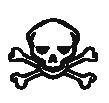 DangerH300H300Fatal if swallowedFatal if swallowed2Skull and crossbonesSkull and crossbonesDangerH300H300Fatal if swallowedFatal if swallowed3Skull and crossbonesSkull and crossbonesDangerH301H301Toxic if swallowedToxic if swallowedPrecautionary statementsPrecautionary statementsPrecautionary statementsPrecautionary statementsPrecautionary statementsPrecautionary statementsPrecautionary statementsPrecautionary statementsPrecautionary statementsPreventionPreventionResponseResponseResponseResponseStorageStorageDisposalP264
Wash hands [and …] thoroughly after handling.
- text in square brackets to be used when the ...Mmanufacturer/supplier or the competent authority to specify other parts of the body to be washed after handling.P270
Do not eat, drink or smoke when using this product.P264
Wash hands [and …] thoroughly after handling.
- text in square brackets to be used when the ...Mmanufacturer/supplier or the competent authority to specify other parts of the body to be washed after handling.P270
Do not eat, drink or smoke when using this product.P301 + P316
IF SWALLOWED: Get emergency medical help immediately.
Competent Authority or manufacturer / supplier may add, ‘Call’ followed by the appropriate emergency telephone number, or the appropriate emergency medical help provider, for example, a Poison Centre, Emergency Centre or Doctor.P321
Specific treatment (see ... on this label)
–	if immediate administration of antidote is required.
... Reference to supplemental first aid instruction.P330
Rinse mouth.P301 + P316
IF SWALLOWED: Get emergency medical help immediately.
Competent Authority or manufacturer / supplier may add, ‘Call’ followed by the appropriate emergency telephone number, or the appropriate emergency medical help provider, for example, a Poison Centre, Emergency Centre or Doctor.P321
Specific treatment (see ... on this label)
–	if immediate administration of antidote is required.
... Reference to supplemental first aid instruction.P330
Rinse mouth.P301 + P316
IF SWALLOWED: Get emergency medical help immediately.
Competent Authority or manufacturer / supplier may add, ‘Call’ followed by the appropriate emergency telephone number, or the appropriate emergency medical help provider, for example, a Poison Centre, Emergency Centre or Doctor.P321
Specific treatment (see ... on this label)
–	if immediate administration of antidote is required.
... Reference to supplemental first aid instruction.P330
Rinse mouth.P301 + P316
IF SWALLOWED: Get emergency medical help immediately.
Competent Authority or manufacturer / supplier may add, ‘Call’ followed by the appropriate emergency telephone number, or the appropriate emergency medical help provider, for example, a Poison Centre, Emergency Centre or Doctor.P321
Specific treatment (see ... on this label)
–	if immediate administration of antidote is required.
... Reference to supplemental first aid instruction.P330
Rinse mouth.P405
Store locked up.P405
Store locked up.P501
Dispose of contents/container to... 
... in accordance with local/regional/national/international regulations (to be specified).
Manufacturer/supplier or the competent authority to specify whether disposal requirements apply to contents, container or both.ACUTE TOXICITY – ORAL(CHAPTER 3.1)ACUTE TOXICITY – ORAL(CHAPTER 3.1)ACUTE TOXICITY – ORAL(CHAPTER 3.1)ACUTE TOXICITY – ORAL(CHAPTER 3.1)ACUTE TOXICITY – ORAL(CHAPTER 3.1)ACUTE TOXICITY – ORAL(CHAPTER 3.1)ACUTE TOXICITY – ORAL(CHAPTER 3.1)ACUTE TOXICITY – ORAL(CHAPTER 3.1)ACUTE TOXICITY – ORAL(CHAPTER 3.1)Hazard categorySymbol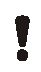 Signal wordSignal wordHazard statementHazard statementHazard statement4Exclamation markWarningWarningH302Harmful if swallowedHarmful if swallowedPrecautionary statementsPrecautionary statementsPrecautionary statementsPrecautionary statementsPrecautionary statementsPrecautionary statementsPrecautionary statementsPrecautionary statementsPrecautionary statementsPreventionPreventionPreventionResponseResponseStorageStorageStorageDisposalP264
Wash hands [and …] thoroughly after handling.
- text in square brackets to be used when the ...Mmanufacturer/supplier or the competent authority to specify other parts of the body to be washed after handling.P270
Do not eat, drink or smoke when using this product. P264
Wash hands [and …] thoroughly after handling.
- text in square brackets to be used when the ...Mmanufacturer/supplier or the competent authority to specify other parts of the body to be washed after handling.P270
Do not eat, drink or smoke when using this product. P264
Wash hands [and …] thoroughly after handling.
- text in square brackets to be used when the ...Mmanufacturer/supplier or the competent authority to specify other parts of the body to be washed after handling.P270
Do not eat, drink or smoke when using this product. P301 + P317
IF SWALLOWED: Get medical help.P330
Rinse mouth.P301 + P317
IF SWALLOWED: Get medical help.P330
Rinse mouth.P501
Dispose of contents/container to... 
... in accordance with local/regional/national/international regulations (to be specified).
Manufacturer/supplier or the competent authority to specify whether disposal requirements apply to contents, container or both.ACUTE TOXICITY – DERMAL(CHAPTER 3.1)ACUTE TOXICITY – DERMAL(CHAPTER 3.1)ACUTE TOXICITY – DERMAL(CHAPTER 3.1)ACUTE TOXICITY – DERMAL(CHAPTER 3.1)ACUTE TOXICITY – DERMAL(CHAPTER 3.1)ACUTE TOXICITY – DERMAL(CHAPTER 3.1)ACUTE TOXICITY – DERMAL(CHAPTER 3.1)ACUTE TOXICITY – DERMAL(CHAPTER 3.1)Hazard categorySymbolSignal wordHazard statementHazard statementHazard statement1Skull and crossbonesDangerH310Fatal in contact with skinFatal in contact with skin2Skull and crossbonesDangerH310Fatal in contact with skinFatal in contact with skinPrecautionary statementsPrecautionary statementsPrecautionary statementsPrecautionary statementsPrecautionary statementsPrecautionary statementsPrecautionary statementsPrecautionary statementsPreventionPreventionPreventionResponseResponseStorageStorageDisposalP262
Do not get in eyes, on skin, or on clothing.P264
Wash hands [and …] thoroughly after handling.
- text in square brackets to be used when the ...Mmanufacturer/supplier or the competent authority to specify other parts of the body to be washed after handling.P270
Do not eat, drink or smoke when using this product.P280
Wear protective gloves/protective clothing.
Manufacturer/supplier or the competent authority may further specify type of equipment where appropriate.P262
Do not get in eyes, on skin, or on clothing.P264
Wash hands [and …] thoroughly after handling.
- text in square brackets to be used when the ...Mmanufacturer/supplier or the competent authority to specify other parts of the body to be washed after handling.P270
Do not eat, drink or smoke when using this product.P280
Wear protective gloves/protective clothing.
Manufacturer/supplier or the competent authority may further specify type of equipment where appropriate.P262
Do not get in eyes, on skin, or on clothing.P264
Wash hands [and …] thoroughly after handling.
- text in square brackets to be used when the ...Mmanufacturer/supplier or the competent authority to specify other parts of the body to be washed after handling.P270
Do not eat, drink or smoke when using this product.P280
Wear protective gloves/protective clothing.
Manufacturer/supplier or the competent authority may further specify type of equipment where appropriate.P302 + P352
IF ON SKIN: Wash with plenty of water/...
…Manufacturer/supplier or the competent authority may specify a cleansing agent if appropriate, or may recommend an alternative agent in exceptional cases if water is clearly inappropriate.P316
Get emergency medical help immediately.
Competent Authority or manufacturer / supplier may add, ‘Call’ followed by the appropriate emergency telephone number, or the appropriate emergency medical help provider, for example, a Poison Centre, Emergency Centre or Doctor.P321
Specific treatment (see ... on this label)
–	if immediate measures such as specific cleansing agent is advised.
... Reference to supplemental first aid instruction.P361+ P364
Take off immediately all contaminated clothing and wash it before reuse.P302 + P352
IF ON SKIN: Wash with plenty of water/...
…Manufacturer/supplier or the competent authority may specify a cleansing agent if appropriate, or may recommend an alternative agent in exceptional cases if water is clearly inappropriate.P316
Get emergency medical help immediately.
Competent Authority or manufacturer / supplier may add, ‘Call’ followed by the appropriate emergency telephone number, or the appropriate emergency medical help provider, for example, a Poison Centre, Emergency Centre or Doctor.P321
Specific treatment (see ... on this label)
–	if immediate measures such as specific cleansing agent is advised.
... Reference to supplemental first aid instruction.P361+ P364
Take off immediately all contaminated clothing and wash it before reuse.P405
Store locked up.P405
Store locked up.P501
Dispose of contents/container to...
... in accordance with local/regional/national/international regulations (to be specified).
Manufacturer/supplier or the competent authority to specify whether disposal requirements apply to contents, container or both.SKIN CORROSION/IRRITATION(CHAPTER 3.2)SKIN CORROSION/IRRITATION(CHAPTER 3.2)SKIN CORROSION/IRRITATION(CHAPTER 3.2)SKIN CORROSION/IRRITATION(CHAPTER 3.2)SKIN CORROSION/IRRITATION(CHAPTER 3.2)SKIN CORROSION/IRRITATION(CHAPTER 3.2)SKIN CORROSION/IRRITATION(CHAPTER 3.2)SKIN CORROSION/IRRITATION(CHAPTER 3.2)SKIN CORROSION/IRRITATION(CHAPTER 3.2)Hazard categorySymbol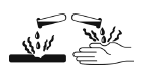 Signal wordHazard statementHazard statementHazard statementHazard statement1, 1A to 1CCorrosionDangerH314H314Causes severe skin burns and eye damageCauses severe skin burns and eye damagePrecautionary statementsPrecautionary statementsPrecautionary statementsPrecautionary statementsPrecautionary statementsPrecautionary statementsPrecautionary statementsPrecautionary statementsPrecautionary statementsPreventionPreventionPreventionResponseResponseResponseStorageStorageDisposalP260
Do not breathe dusts or mists.
– if inhalable particles of dusts or mists may occur during use.P264
Wash hands [and …] thoroughly after handling.
- text in square brackets to be used when the ...Mmanufacturer/supplier or the competent authority to specify other parts of the body to be washed after handling.P280
Wear protective gloves/protective clothing/eye protection/face protection.
Manufacturer/supplier or the competent authority may further specify type of equipment where appropriate.P260
Do not breathe dusts or mists.
– if inhalable particles of dusts or mists may occur during use.P264
Wash hands [and …] thoroughly after handling.
- text in square brackets to be used when the ...Mmanufacturer/supplier or the competent authority to specify other parts of the body to be washed after handling.P280
Wear protective gloves/protective clothing/eye protection/face protection.
Manufacturer/supplier or the competent authority may further specify type of equipment where appropriate.P260
Do not breathe dusts or mists.
– if inhalable particles of dusts or mists may occur during use.P264
Wash hands [and …] thoroughly after handling.
- text in square brackets to be used when the ...Mmanufacturer/supplier or the competent authority to specify other parts of the body to be washed after handling.P280
Wear protective gloves/protective clothing/eye protection/face protection.
Manufacturer/supplier or the competent authority may further specify type of equipment where appropriate.P301 + P330 + P331
IF SWALLOWED: Rinse mouth. Do NOT induce vomiting.P302 + P361 + P354
IF ON SKIN: Take off immediately all contaminated clothing. Immediately rinse with water for several minutes.P363
Wash contaminated clothing before reuse.P304 + P340
IF INHALED: Remove person to fresh air and keep comfortable for breathing.P316
Get emergency medical help immediately. 
Competent Authority or manufacturer / supplier may add, ‘Call’ followed by the appropriate emergency telephone number, or the appropriate emergency medical help provider, for example, a Poison Centre, Emergency Centre or Doctor.P321
Specific treatment (see ... on this label)
... Reference to supplemental first aid instruction.
Manufacturer/supplier or the competent authority may specify a cleansing agent if appropriate.P305 + P354 + P338
IF IN EYES: Immediately rinse with water for several minutes. Remove contact lenses, if present and easy to do. Continue rinsing.P301 + P330 + P331
IF SWALLOWED: Rinse mouth. Do NOT induce vomiting.P302 + P361 + P354
IF ON SKIN: Take off immediately all contaminated clothing. Immediately rinse with water for several minutes.P363
Wash contaminated clothing before reuse.P304 + P340
IF INHALED: Remove person to fresh air and keep comfortable for breathing.P316
Get emergency medical help immediately. 
Competent Authority or manufacturer / supplier may add, ‘Call’ followed by the appropriate emergency telephone number, or the appropriate emergency medical help provider, for example, a Poison Centre, Emergency Centre or Doctor.P321
Specific treatment (see ... on this label)
... Reference to supplemental first aid instruction.
Manufacturer/supplier or the competent authority may specify a cleansing agent if appropriate.P305 + P354 + P338
IF IN EYES: Immediately rinse with water for several minutes. Remove contact lenses, if present and easy to do. Continue rinsing.P301 + P330 + P331
IF SWALLOWED: Rinse mouth. Do NOT induce vomiting.P302 + P361 + P354
IF ON SKIN: Take off immediately all contaminated clothing. Immediately rinse with water for several minutes.P363
Wash contaminated clothing before reuse.P304 + P340
IF INHALED: Remove person to fresh air and keep comfortable for breathing.P316
Get emergency medical help immediately. 
Competent Authority or manufacturer / supplier may add, ‘Call’ followed by the appropriate emergency telephone number, or the appropriate emergency medical help provider, for example, a Poison Centre, Emergency Centre or Doctor.P321
Specific treatment (see ... on this label)
... Reference to supplemental first aid instruction.
Manufacturer/supplier or the competent authority may specify a cleansing agent if appropriate.P305 + P354 + P338
IF IN EYES: Immediately rinse with water for several minutes. Remove contact lenses, if present and easy to do. Continue rinsing.P405
Store locked up.P405
Store locked up.P501
Dispose of contents/container to...
... in accordance with local/regional/national/international regulations (to be specified).Manufacturer/supplier or the competent authority to specify whether disposal requirements apply to contents, container or both.SKIN CORROSION/IRRITATION(CHAPTER 3.2)SKIN CORROSION/IRRITATION(CHAPTER 3.2)SKIN CORROSION/IRRITATION(CHAPTER 3.2)SKIN CORROSION/IRRITATION(CHAPTER 3.2)SKIN CORROSION/IRRITATION(CHAPTER 3.2)SKIN CORROSION/IRRITATION(CHAPTER 3.2)SKIN CORROSION/IRRITATION(CHAPTER 3.2)SKIN CORROSION/IRRITATION(CHAPTER 3.2)SKIN CORROSION/IRRITATION(CHAPTER 3.2)Hazard categorySymbolSignal wordHazard statementHazard statementHazard statementHazard statement2Exclamation markWarningH315Causes skin irritationCauses skin irritationCauses skin irritationPrecautionary statementsPrecautionary statementsPrecautionary statementsPrecautionary statementsPrecautionary statementsPrecautionary statementsPrecautionary statementsPrecautionary statementsPrecautionary statementsPreventionPreventionPreventionResponseResponseResponseResponseStorageDisposalP264
Wash hands [and …] thoroughly after handling.
- text in square brackets to be used when the ...Mmanufacturer/supplier or the competent authority to specify other parts of the body to be washed after handling.P280
Wear protective gloves.
Manufacturer/supplier or the competent authority may further specify type of equipment where appropriate.P264
Wash hands [and …] thoroughly after handling.
- text in square brackets to be used when the ...Mmanufacturer/supplier or the competent authority to specify other parts of the body to be washed after handling.P280
Wear protective gloves.
Manufacturer/supplier or the competent authority may further specify type of equipment where appropriate.P264
Wash hands [and …] thoroughly after handling.
- text in square brackets to be used when the ...Mmanufacturer/supplier or the competent authority to specify other parts of the body to be washed after handling.P280
Wear protective gloves.
Manufacturer/supplier or the competent authority may further specify type of equipment where appropriate.P302 + P352
IF ON SKIN: Wash with plenty water/…
…Manufacturer/supplier or the competent authority may specify a cleansing agent if appropriate, or may recommend an alternative agent in exceptional cases if water is clearly inappropriate.P321
Specific treatment (see ... on this label)
... Reference to supplemental first aid instruction.
Manufacturer/supplier or the competent authority may specify a cleansing agent if appropriate.P332 + P317
If skin irritation occurs: Get medical help.
 – may be omitted when P333+P317 appears on the label. P362 + P364
Take off contaminated clothing and wash it before reuse.P302 + P352
IF ON SKIN: Wash with plenty water/…
…Manufacturer/supplier or the competent authority may specify a cleansing agent if appropriate, or may recommend an alternative agent in exceptional cases if water is clearly inappropriate.P321
Specific treatment (see ... on this label)
... Reference to supplemental first aid instruction.
Manufacturer/supplier or the competent authority may specify a cleansing agent if appropriate.P332 + P317
If skin irritation occurs: Get medical help.
 – may be omitted when P333+P317 appears on the label. P362 + P364
Take off contaminated clothing and wash it before reuse.P302 + P352
IF ON SKIN: Wash with plenty water/…
…Manufacturer/supplier or the competent authority may specify a cleansing agent if appropriate, or may recommend an alternative agent in exceptional cases if water is clearly inappropriate.P321
Specific treatment (see ... on this label)
... Reference to supplemental first aid instruction.
Manufacturer/supplier or the competent authority may specify a cleansing agent if appropriate.P332 + P317
If skin irritation occurs: Get medical help.
 – may be omitted when P333+P317 appears on the label. P362 + P364
Take off contaminated clothing and wash it before reuse.P302 + P352
IF ON SKIN: Wash with plenty water/…
…Manufacturer/supplier or the competent authority may specify a cleansing agent if appropriate, or may recommend an alternative agent in exceptional cases if water is clearly inappropriate.P321
Specific treatment (see ... on this label)
... Reference to supplemental first aid instruction.
Manufacturer/supplier or the competent authority may specify a cleansing agent if appropriate.P332 + P317
If skin irritation occurs: Get medical help.
 – may be omitted when P333+P317 appears on the label. P362 + P364
Take off contaminated clothing and wash it before reuse.SERIOUS EYE DAMAGE/IRRITATION(CHAPTER 3.3)SERIOUS EYE DAMAGE/IRRITATION(CHAPTER 3.3)SERIOUS EYE DAMAGE/IRRITATION(CHAPTER 3.3)SERIOUS EYE DAMAGE/IRRITATION(CHAPTER 3.3)SERIOUS EYE DAMAGE/IRRITATION(CHAPTER 3.3)SERIOUS EYE DAMAGE/IRRITATION(CHAPTER 3.3)SERIOUS EYE DAMAGE/IRRITATION(CHAPTER 3.3)SERIOUS EYE DAMAGE/IRRITATION(CHAPTER 3.3)SERIOUS EYE DAMAGE/IRRITATION(CHAPTER 3.3)SERIOUS EYE DAMAGE/IRRITATION(CHAPTER 3.3)SERIOUS EYE DAMAGE/IRRITATION(CHAPTER 3.3)SERIOUS EYE DAMAGE/IRRITATION(CHAPTER 3.3)Hazard categoryHazard categorySymbolSymbolSignal wordSignal wordHazard statementHazard statementHazard statement11CorrosionCorrosionDangerDangerH318Causes serious eye damageCauses serious eye damagePrecautionary statementsPrecautionary statementsPrecautionary statementsPrecautionary statementsPrecautionary statementsPrecautionary statementsPrecautionary statementsPrecautionary statementsPrecautionary statementsPrecautionary statementsPrecautionary statementsPrecautionary statementsPreventionPreventionPreventionResponseResponseResponseResponseResponseStorageStorageStorageDisposalP280
Wear protective gloves and eye protection/face protection.
Manufacturer/supplier or the competent authority may further specify type of equipment where appropriate.P264 + P265
Wash hands [and...] thoroughly after handling. Do not touch eyes.- text in square brackets to be used when the manufacturer/supplier or the competent authority specify other parts of the body to be washed after handling.P280
Wear protective gloves and eye protection/face protection.
Manufacturer/supplier or the competent authority may further specify type of equipment where appropriate.P264 + P265
Wash hands [and...] thoroughly after handling. Do not touch eyes.- text in square brackets to be used when the manufacturer/supplier or the competent authority specify other parts of the body to be washed after handling.P280
Wear protective gloves and eye protection/face protection.
Manufacturer/supplier or the competent authority may further specify type of equipment where appropriate.P264 + P265
Wash hands [and...] thoroughly after handling. Do not touch eyes.- text in square brackets to be used when the manufacturer/supplier or the competent authority specify other parts of the body to be washed after handling.P305 + P354 + P338
IF IN EYES: Immediately rinse with water for several minutes. Remove contact lenses, if present and easy to do. Continue rinsing.P317
Get medical help.
P305 + P354 + P338
IF IN EYES: Immediately rinse with water for several minutes. Remove contact lenses, if present and easy to do. Continue rinsing.P317
Get medical help.
P305 + P354 + P338
IF IN EYES: Immediately rinse with water for several minutes. Remove contact lenses, if present and easy to do. Continue rinsing.P317
Get medical help.
P305 + P354 + P338
IF IN EYES: Immediately rinse with water for several minutes. Remove contact lenses, if present and easy to do. Continue rinsing.P317
Get medical help.
P305 + P354 + P338
IF IN EYES: Immediately rinse with water for several minutes. Remove contact lenses, if present and easy to do. Continue rinsing.P317
Get medical help.
SERIOUS EYE DAMAGE/IRRITATION(CHAPTER 3.3)SERIOUS EYE DAMAGE/IRRITATION(CHAPTER 3.3)SERIOUS EYE DAMAGE/IRRITATION(CHAPTER 3.3)SERIOUS EYE DAMAGE/IRRITATION(CHAPTER 3.3)SERIOUS EYE DAMAGE/IRRITATION(CHAPTER 3.3)SERIOUS EYE DAMAGE/IRRITATION(CHAPTER 3.3)SERIOUS EYE DAMAGE/IRRITATION(CHAPTER 3.3)SERIOUS EYE DAMAGE/IRRITATION(CHAPTER 3.3)SERIOUS EYE DAMAGE/IRRITATION(CHAPTER 3.3)SERIOUS EYE DAMAGE/IRRITATION(CHAPTER 3.3)SERIOUS EYE DAMAGE/IRRITATION(CHAPTER 3.3)SERIOUS EYE DAMAGE/IRRITATION(CHAPTER 3.3)Hazard categorySymbolSymbolSymbolSymbolSignal wordSignal wordSignal wordHazard statementHazard statementHazard statement2/2AExclamation markExclamation markExclamation markExclamation markWarningWarningWarningH319Causes serious eye irritationCauses serious eye irritationPrecautionary statementsPrecautionary statementsPrecautionary statementsPrecautionary statementsPrecautionary statementsPrecautionary statementsPrecautionary statementsPrecautionary statementsPrecautionary statementsPrecautionary statementsPrecautionary statementsPrecautionary statementsPreventionPreventionPreventionResponseResponseResponseResponseResponseStorageStorageStorageDisposalP264
Wash … thoroughly after handling.
…Manufacturer/supplier or the competent authority to specify parts of the body to be washed after handling.P280
Wear protective gloves and eye protection/face protection.
Manufacturer/supplier or the competent authority may further specify type of equipment where appropriate.P264 + P265
Wash hands [and...] thoroughly after handling. Do not touch eyes.- text in square brackets to be used when the manufacturer/supplier or the competent authority specify other parts of the body to be washed after handling.P264
Wash … thoroughly after handling.
…Manufacturer/supplier or the competent authority to specify parts of the body to be washed after handling.P280
Wear protective gloves and eye protection/face protection.
Manufacturer/supplier or the competent authority may further specify type of equipment where appropriate.P264 + P265
Wash hands [and...] thoroughly after handling. Do not touch eyes.- text in square brackets to be used when the manufacturer/supplier or the competent authority specify other parts of the body to be washed after handling.P264
Wash … thoroughly after handling.
…Manufacturer/supplier or the competent authority to specify parts of the body to be washed after handling.P280
Wear protective gloves and eye protection/face protection.
Manufacturer/supplier or the competent authority may further specify type of equipment where appropriate.P264 + P265
Wash hands [and...] thoroughly after handling. Do not touch eyes.- text in square brackets to be used when the manufacturer/supplier or the competent authority specify other parts of the body to be washed after handling.P305 + P351 + P338
IF IN EYES: Rinse cautiously with water for several minutes. Remove contact lenses, if present and easy to do. Continue rinsing.P337 + P317
If eye irritation persists: Get medical help.P305 + P351 + P338
IF IN EYES: Rinse cautiously with water for several minutes. Remove contact lenses, if present and easy to do. Continue rinsing.P337 + P317
If eye irritation persists: Get medical help.P305 + P351 + P338
IF IN EYES: Rinse cautiously with water for several minutes. Remove contact lenses, if present and easy to do. Continue rinsing.P337 + P317
If eye irritation persists: Get medical help.P305 + P351 + P338
IF IN EYES: Rinse cautiously with water for several minutes. Remove contact lenses, if present and easy to do. Continue rinsing.P337 + P317
If eye irritation persists: Get medical help.P305 + P351 + P338
IF IN EYES: Rinse cautiously with water for several minutes. Remove contact lenses, if present and easy to do. Continue rinsing.P337 + P317
If eye irritation persists: Get medical help.SERIOUS EYE DAMAGE/IRRITATION(CHAPTER 3.3)SERIOUS EYE DAMAGE/IRRITATION(CHAPTER 3.3)SERIOUS EYE DAMAGE/IRRITATION(CHAPTER 3.3)SERIOUS EYE DAMAGE/IRRITATION(CHAPTER 3.3)SERIOUS EYE DAMAGE/IRRITATION(CHAPTER 3.3)SERIOUS EYE DAMAGE/IRRITATION(CHAPTER 3.3)SERIOUS EYE DAMAGE/IRRITATION(CHAPTER 3.3)SERIOUS EYE DAMAGE/IRRITATION(CHAPTER 3.3)Hazard categorySymbolSymbolSignal wordSignal wordHazard statementHazard statementHazard statement2BNo symbolNo symbolWarningWarningH320Causes eye irritationCauses eye irritationPrecautionary statementsPrecautionary statementsPrecautionary statementsPrecautionary statementsPrecautionary statementsPrecautionary statementsPrecautionary statementsPrecautionary statementsPreventionPreventionResponseResponseStorageStorageStorageDisposalP264
Wash … thoroughly after handling.
…Manufacturer/supplier or the competent authority to specify parts of the body to be washed after handling.P264 + P265
Wash hands [and...] thoroughly after handling. Do not touch eyes.- text in square brackets to be used when the manufacturer/supplier or the competent authority specify other parts of the body to be washed after handling.P264
Wash … thoroughly after handling.
…Manufacturer/supplier or the competent authority to specify parts of the body to be washed after handling.P264 + P265
Wash hands [and...] thoroughly after handling. Do not touch eyes.- text in square brackets to be used when the manufacturer/supplier or the competent authority specify other parts of the body to be washed after handling.P305 + P351 + P338
IF IN EYES: Rinse cautiously with water for several minutes. Remove contact lenses, if present and easy to do. Continue rinsing.P337 + P317
If eye irritation persists: Get medical help.P305 + P351 + P338
IF IN EYES: Rinse cautiously with water for several minutes. Remove contact lenses, if present and easy to do. Continue rinsing.P337 + P317
If eye irritation persists: Get medical help.REPRODUCTIVE TOXICITY(CHAPTER 3.7)(effects on or via lactation)REPRODUCTIVE TOXICITY(CHAPTER 3.7)(effects on or via lactation)REPRODUCTIVE TOXICITY(CHAPTER 3.7)(effects on or via lactation)REPRODUCTIVE TOXICITY(CHAPTER 3.7)(effects on or via lactation)REPRODUCTIVE TOXICITY(CHAPTER 3.7)(effects on or via lactation)REPRODUCTIVE TOXICITY(CHAPTER 3.7)(effects on or via lactation)REPRODUCTIVE TOXICITY(CHAPTER 3.7)(effects on or via lactation)REPRODUCTIVE TOXICITY(CHAPTER 3.7)(effects on or via lactation)Hazard categorySymbolSymbolSignal wordHazard statementHazard statementHazard statementHazard statement(additional)No symbolNo symbolNo signal wordH362H362May cause harm to breast-fed childrenMay cause harm to breast-fed childrenPrecautionary statementsPrecautionary statementsPrecautionary statementsPrecautionary statementsPrecautionary statementsPrecautionary statementsPrecautionary statementsPrecautionary statementsPreventionPreventionResponseResponseResponseStorageStorageDisposalP203
Obtain, read and follow all safety instructions before use.P260
Do not breathe dusts or mists.
– if inhalable particles of dusts or mists may occur during use. P263
Avoid contact during pregnancy and while nursing.P264
Wash hands [and …] thoroughly after handling.
- text in square brackets to be used when the ...Mmanufacturer/supplier or the competent authority to specify other parts of the body to be washed after handling.P270
Do not eat, drink or smoke when using this product.P203
Obtain, read and follow all safety instructions before use.P260
Do not breathe dusts or mists.
– if inhalable particles of dusts or mists may occur during use. P263
Avoid contact during pregnancy and while nursing.P264
Wash hands [and …] thoroughly after handling.
- text in square brackets to be used when the ...Mmanufacturer/supplier or the competent authority to specify other parts of the body to be washed after handling.P270
Do not eat, drink or smoke when using this product.P318
IF exposed or concerned, get medical advice.P318
IF exposed or concerned, get medical advice.P318
IF exposed or concerned, get medical advice.SPECIFIC TARGET ORGAN TOXICITY (SINGLE EXPOSURE)(CHAPTER 3.8)SPECIFIC TARGET ORGAN TOXICITY (SINGLE EXPOSURE)(CHAPTER 3.8)SPECIFIC TARGET ORGAN TOXICITY (SINGLE EXPOSURE)(CHAPTER 3.8)SPECIFIC TARGET ORGAN TOXICITY (SINGLE EXPOSURE)(CHAPTER 3.8)SPECIFIC TARGET ORGAN TOXICITY (SINGLE EXPOSURE)(CHAPTER 3.8)SPECIFIC TARGET ORGAN TOXICITY (SINGLE EXPOSURE)(CHAPTER 3.8)SPECIFIC TARGET ORGAN TOXICITY (SINGLE EXPOSURE)(CHAPTER 3.8)SPECIFIC TARGET ORGAN TOXICITY (SINGLE EXPOSURE)(CHAPTER 3.8)SPECIFIC TARGET ORGAN TOXICITY (SINGLE EXPOSURE)(CHAPTER 3.8)Hazard categorySymbol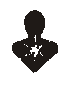 Signal wordHazard statementHazard statementHazard statementHazard statement1 Health hazardDangerH370Causes damage to organs <...> <<...>>Causes damage to organs <...> <<...>>Causes damage to organs <...> <<...>><...>   	(or state all organs affected if known)<...>   	(or state all organs affected if known)<...>   	(or state all organs affected if known)<...>   	(or state all organs affected if known)<<...>> 	(state route of exposure if it is conclusively proven that no other routes of exposure cause the hazard)<<...>> 	(state route of exposure if it is conclusively proven that no other routes of exposure cause the hazard)<<...>> 	(state route of exposure if it is conclusively proven that no other routes of exposure cause the hazard)<<...>> 	(state route of exposure if it is conclusively proven that no other routes of exposure cause the hazard)Precautionary statementsPrecautionary statementsPrecautionary statementsPrecautionary statementsPrecautionary statementsPrecautionary statementsPrecautionary statementsPrecautionary statementsPrecautionary statementsPreventionPreventionPreventionResponseResponseResponseResponseStorageDisposalP260
Do not breathe dust/fume/gas/mist/ vapours/spray.
Manufacturer/supplier or the competent authority to specify applicable conditions.P264
Wash hands [and …] thoroughly after handling.
- text in square brackets to be used when the ...Mmanufacturer/supplier or the competent authority to specify other parts of the body to be washed after handling.P270Do not eat, drink or smoke when using this product.P260
Do not breathe dust/fume/gas/mist/ vapours/spray.
Manufacturer/supplier or the competent authority to specify applicable conditions.P264
Wash hands [and …] thoroughly after handling.
- text in square brackets to be used when the ...Mmanufacturer/supplier or the competent authority to specify other parts of the body to be washed after handling.P270Do not eat, drink or smoke when using this product.P260
Do not breathe dust/fume/gas/mist/ vapours/spray.
Manufacturer/supplier or the competent authority to specify applicable conditions.P264
Wash hands [and …] thoroughly after handling.
- text in square brackets to be used when the ...Mmanufacturer/supplier or the competent authority to specify other parts of the body to be washed after handling.P270Do not eat, drink or smoke when using this product.P308 + P316
IF exposed or concerned: Get emergency medical help immediately.
Competent Authority or manufacturer / supplier may add, ‘Call’ followed by the appropriate emergency telephone number, or the appropriate emergency medical help provider, for example, a Poison Centre, Emergency Centre or Doctor.P321
Specific treatment (see ... on this label)
–	if immediate measures are required.
... Reference to supplemental first aid instruction.P308 + P316
IF exposed or concerned: Get emergency medical help immediately.
Competent Authority or manufacturer / supplier may add, ‘Call’ followed by the appropriate emergency telephone number, or the appropriate emergency medical help provider, for example, a Poison Centre, Emergency Centre or Doctor.P321
Specific treatment (see ... on this label)
–	if immediate measures are required.
... Reference to supplemental first aid instruction.P308 + P316
IF exposed or concerned: Get emergency medical help immediately.
Competent Authority or manufacturer / supplier may add, ‘Call’ followed by the appropriate emergency telephone number, or the appropriate emergency medical help provider, for example, a Poison Centre, Emergency Centre or Doctor.P321
Specific treatment (see ... on this label)
–	if immediate measures are required.
... Reference to supplemental first aid instruction.P308 + P316
IF exposed or concerned: Get emergency medical help immediately.
Competent Authority or manufacturer / supplier may add, ‘Call’ followed by the appropriate emergency telephone number, or the appropriate emergency medical help provider, for example, a Poison Centre, Emergency Centre or Doctor.P321
Specific treatment (see ... on this label)
–	if immediate measures are required.
... Reference to supplemental first aid instruction.P405
Store locked up.P501
Dispose of contents/container to...
... in accordance with local/regional/national/international regulations (to be specified).
Manufacturer/supplier or the competent authority to specify whether disposal requirements apply to contents, container or both.SPECIFIC TARGET ORGAN TOXICITY (Single exposure)(CHAPTER 3.8)SPECIFIC TARGET ORGAN TOXICITY (Single exposure)(CHAPTER 3.8)SPECIFIC TARGET ORGAN TOXICITY (Single exposure)(CHAPTER 3.8)SPECIFIC TARGET ORGAN TOXICITY (Single exposure)(CHAPTER 3.8)SPECIFIC TARGET ORGAN TOXICITY (Single exposure)(CHAPTER 3.8)SPECIFIC TARGET ORGAN TOXICITY (Single exposure)(CHAPTER 3.8)SPECIFIC TARGET ORGAN TOXICITY (Single exposure)(CHAPTER 3.8)SPECIFIC TARGET ORGAN TOXICITY (Single exposure)(CHAPTER 3.8)SPECIFIC TARGET ORGAN TOXICITY (Single exposure)(CHAPTER 3.8)Hazard categorySymbolSignal wordHazard statementHazard statementHazard statementHazard statement2Health hazardWarningH371May cause damage to organs <...> <<...>>May cause damage to organs <...> <<...>>May cause damage to organs <...> <<...>><...>   	(or state all organs affected, if known)<...>   	(or state all organs affected, if known)<...>   	(or state all organs affected, if known)<...>   	(or state all organs affected, if known)<<...>> 	(state route of exposure if it is conclusively proven that no other routes of exposure cause the hazard)<<...>> 	(state route of exposure if it is conclusively proven that no other routes of exposure cause the hazard)<<...>> 	(state route of exposure if it is conclusively proven that no other routes of exposure cause the hazard)<<...>> 	(state route of exposure if it is conclusively proven that no other routes of exposure cause the hazard)Precautionary statementsPrecautionary statementsPrecautionary statementsPrecautionary statementsPrecautionary statementsPrecautionary statementsPrecautionary statementsPrecautionary statementsPrecautionary statementsPreventionPreventionPreventionResponseResponseResponseResponseStorageDisposalP260
Do not breathe dust/fume/gas/mist/ vapours/spray.
Manufacturer/supplier or the competent authority to specify applicable conditions.P264
Wash hands [and …] thoroughly after handling.
- text in square brackets to be used when the ...Mmanufacturer/supplier or the competent authority to specify other parts of the body to be washed after handling.P270
Do not eat, drink or smoke when using this product.P260
Do not breathe dust/fume/gas/mist/ vapours/spray.
Manufacturer/supplier or the competent authority to specify applicable conditions.P264
Wash hands [and …] thoroughly after handling.
- text in square brackets to be used when the ...Mmanufacturer/supplier or the competent authority to specify other parts of the body to be washed after handling.P270
Do not eat, drink or smoke when using this product.P260
Do not breathe dust/fume/gas/mist/ vapours/spray.
Manufacturer/supplier or the competent authority to specify applicable conditions.P264
Wash hands [and …] thoroughly after handling.
- text in square brackets to be used when the ...Mmanufacturer/supplier or the competent authority to specify other parts of the body to be washed after handling.P270
Do not eat, drink or smoke when using this product.P308 + P316
IF exposed or concerned: Get emergency medical help immediately.
Competent Authority or manufacturer / supplier may add, ‘Call’ followed by the appropriate emergency telephone number, or the appropriate emergency medical help provider, for example, a Poison Centre, Emergency Centre or Doctor.P308 + P316
IF exposed or concerned: Get emergency medical help immediately.
Competent Authority or manufacturer / supplier may add, ‘Call’ followed by the appropriate emergency telephone number, or the appropriate emergency medical help provider, for example, a Poison Centre, Emergency Centre or Doctor.P308 + P316
IF exposed or concerned: Get emergency medical help immediately.
Competent Authority or manufacturer / supplier may add, ‘Call’ followed by the appropriate emergency telephone number, or the appropriate emergency medical help provider, for example, a Poison Centre, Emergency Centre or Doctor.P308 + P316
IF exposed or concerned: Get emergency medical help immediately.
Competent Authority or manufacturer / supplier may add, ‘Call’ followed by the appropriate emergency telephone number, or the appropriate emergency medical help provider, for example, a Poison Centre, Emergency Centre or Doctor.P405
Store locked up.P501
Dispose of contents/container to...
... in accordance with local/regional/national/international regulations (to be specified).
Manufacturer/supplier or the competent authority to specify whether disposal requirements apply to contents, container or both.SPECIFIC TARGET ORGAN TOXICITY (REPEATED EXPOSURE)(CHAPTER 3.9)SPECIFIC TARGET ORGAN TOXICITY (REPEATED EXPOSURE)(CHAPTER 3.9)SPECIFIC TARGET ORGAN TOXICITY (REPEATED EXPOSURE)(CHAPTER 3.9)SPECIFIC TARGET ORGAN TOXICITY (REPEATED EXPOSURE)(CHAPTER 3.9)SPECIFIC TARGET ORGAN TOXICITY (REPEATED EXPOSURE)(CHAPTER 3.9)SPECIFIC TARGET ORGAN TOXICITY (REPEATED EXPOSURE)(CHAPTER 3.9)SPECIFIC TARGET ORGAN TOXICITY (REPEATED EXPOSURE)(CHAPTER 3.9)SPECIFIC TARGET ORGAN TOXICITY (REPEATED EXPOSURE)(CHAPTER 3.9)SPECIFIC TARGET ORGAN TOXICITY (REPEATED EXPOSURE)(CHAPTER 3.9)Hazard categorySymbolSignal wordHazard statementHazard statementHazard statementHazard statement1Health hazardDangerH372Causes damage to organs <...> through prolonged or repeated exposure <<...>>Causes damage to organs <...> through prolonged or repeated exposure <<...>>Causes damage to organs <...> through prolonged or repeated exposure <<...>><...> (state all organs affected, if known) (state all organs affected, if known) (state all organs affected, if known)<<...>>(state route of exposure if it is conclusively proven that no other routes of exposure cause the hazard)(state route of exposure if it is conclusively proven that no other routes of exposure cause the hazard)(state route of exposure if it is conclusively proven that no other routes of exposure cause the hazard)Precautionary statementsPrecautionary statementsPrecautionary statementsPrecautionary statementsPrecautionary statementsPrecautionary statementsPrecautionary statementsPrecautionary statementsPrecautionary statementsPreventionPreventionPreventionResponseResponseResponseResponseStorageDisposalP260
Do not breathe dust/fume/gas/mist/ vapours/spray.
Manufacturer/supplier or the competent authority to specify applicable conditions.P264
Wash hands [and …] thoroughly after handling.
- text in square brackets to be used when the ...Mmanufacturer/supplier or the competent authority to specify other parts of the body to be washed after handling.P270
Do not eat, drink or smoke when using this product.P260
Do not breathe dust/fume/gas/mist/ vapours/spray.
Manufacturer/supplier or the competent authority to specify applicable conditions.P264
Wash hands [and …] thoroughly after handling.
- text in square brackets to be used when the ...Mmanufacturer/supplier or the competent authority to specify other parts of the body to be washed after handling.P270
Do not eat, drink or smoke when using this product.P260
Do not breathe dust/fume/gas/mist/ vapours/spray.
Manufacturer/supplier or the competent authority to specify applicable conditions.P264
Wash hands [and …] thoroughly after handling.
- text in square brackets to be used when the ...Mmanufacturer/supplier or the competent authority to specify other parts of the body to be washed after handling.P270
Do not eat, drink or smoke when using this product.P319
Get medical help if you feel unwell.P319
Get medical help if you feel unwell.P319
Get medical help if you feel unwell.P319
Get medical help if you feel unwell.P501
Dispose of contents/container to...
... in accordance with local/regional/national/international regulations (to be specified).
Manufacturer/supplier or the competent authority to specify whether disposal requirements apply to contents, container or both.